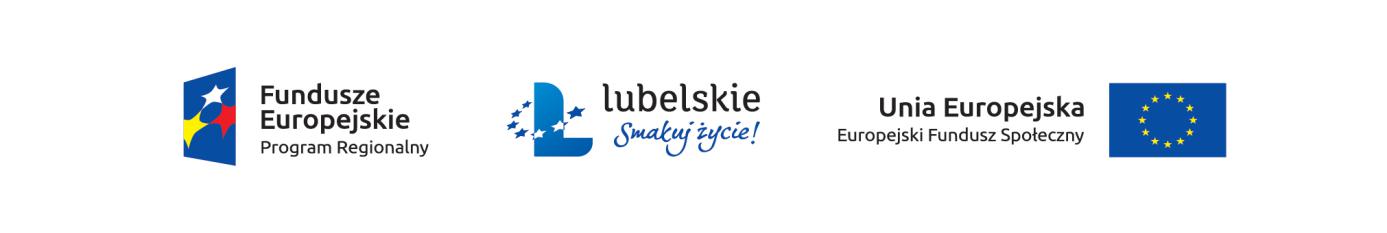                                                                                                Tomaszów Lub., dnia 22.05.2018r. ZS2.ZP.26.1.2.18 Informacja z otwarcia ofert Na podstawie art. 86 ust. 5 ustawy z dnia 29 stycznia 2004 r. Prawo zamówień publicznych (Dz. U. z 2017 r. poz. 1579 z późn. zm.), przekazuje się informację z otwarcia ofert w postępowaniu o udzielnie zamówienia publicznego w trybie przetargu nieograniczonego na   „ Dostawę  pomocy dydaktycznych dla  Zespołu  Szkół Nr 2  w Tomaszowie Lubelskim”  z podziałem na 2 zadań.Nazwa projektu lub programu Powiat Tomaszowski z siedzibą w Tomaszowie Lubelskim ul. Lwowska 68, 22-600 Tomaszów Lubelski reprezentowany przez Zespół Szkół Nr2 w Tomaszowie Lubelskim, ul. Żwirki i Wigury 3,  22-600 Tomaszów Lubelski w ramach realizacji projektu pt. „Powiat Tomaszowski stawia na kompetencje kluczowe dla rynku pracy" w ramach Regionalnego Programu Operacyjnego Województwa Lubelskiego na lata 2014-2020, Osi Priorytetowej 12. Edukacja, kwalifikacje i kompetencje, Działanie 12.2 Kształcenie ogólneOgłoszonego w Biuletynie Zamówień Publicznych nr 556770-N-2018 z dnia 11.05.2018r.Zamawiający zamierza przeznaczyć na sfinansowanie  zamówienia , w każdej wydzielonej części  w wysokości  brutto PLN.Warunki płatności dla każdej części zamówienia – określono we wzorze umowy  stanowiącym  załącznik  nr  4  do  SIWZ. ( do 30 dni ) Do upływu terminu składania ofert tj. do dnia  22 maja 2018 r. do godziny 11.00.18r.               zostały złożone oferty , które zestawiono w pkt. 4Oferty złożone przez oferentów do poszczególnych  zadań  :                                                                                                            Przewodniczący Komisji Przetargowej	             / - /                                                                                                                           Tomasz  ŚrutwaZadanie  1                           15 498,00 Zadanie  22 499,00Nr oferty.                Nazwa i adres wykonawcy              Nazwa i adres wykonawcy Stawka VAT % Kwota VAT  w  zł. Cena oferty netto w  zł.Cena oferty netto w  zł.Cena  oferty brutto w  zł.Cena  oferty brutto w  zł.Zadanie 1.  Dostawa pomocy dydaktycznych                     – pracownia chemicznaZadanie 1.  Dostawa pomocy dydaktycznych                     – pracownia chemicznaZadanie 1.  Dostawa pomocy dydaktycznych                     – pracownia chemicznaOferta nr 1 TESORA Grażyna Tomaszekul. Elizy Orzeszkowej 38,43-300 Bielsko BiałaTESORA Grażyna Tomaszekul. Elizy Orzeszkowej 38,43-300 Bielsko Biała8%23%3 364,873 364,8714 640,2714 640,2718 005,14Oferta nr 3Przedsiębiorstwo Handlowo- Usługowe EL HYDROS.C. K. Zawierucha , A. Ogłoza – Suchowola 626- 020 Chmielnik Przedsiębiorstwo Handlowo- Usługowe EL HYDROS.C. K. Zawierucha , A. Ogłoza – Suchowola 626- 020 Chmielnik  8 %23 %2 152,662 152,669 504,349 504,3411 657,00Zadanie 2.  Dostawa pomocy dydaktycznych – pracownia geograficzna  Zadanie 2.  Dostawa pomocy dydaktycznych – pracownia geograficzna  Zadanie 2.  Dostawa pomocy dydaktycznych – pracownia geograficzna  Zadanie 2.  Dostawa pomocy dydaktycznych – pracownia geograficzna  Zadanie 2.  Dostawa pomocy dydaktycznych – pracownia geograficzna  Zadanie 2.  Dostawa pomocy dydaktycznych – pracownia geograficzna  Zadanie 2.  Dostawa pomocy dydaktycznych – pracownia geograficzna  Zadanie 2.  Dostawa pomocy dydaktycznych – pracownia geograficzna  Zadanie 2.  Dostawa pomocy dydaktycznych – pracownia geograficzna  Oferta nr 1 TESORA Grażyna Tomaszekul. Elizy Orzeszkowej 38,43-300 Bielsko Biała5 %23 %5 %23 %616,303 830,003 830,003 830,004 446,30Oferta nr 2P.U.H. MERITUM Adam Kruk  ul. Struga29,  20-709 Lublin5 %23 %5 %23 %553,603 080,003 080,003 080,003 633,60Oferta nr 3Przedsiębiorstwo Handlowo- Usługowe EL HYDROS.C. K. Zawierucha , A. Ogłoza – Suchowola 626- 020 Chmielnik 5 %23 % 5 %23 %590,843 566,163 566,163 566,164 157,00